孝感工业学校位置地图具体地址：孝感市孝南区城站路235号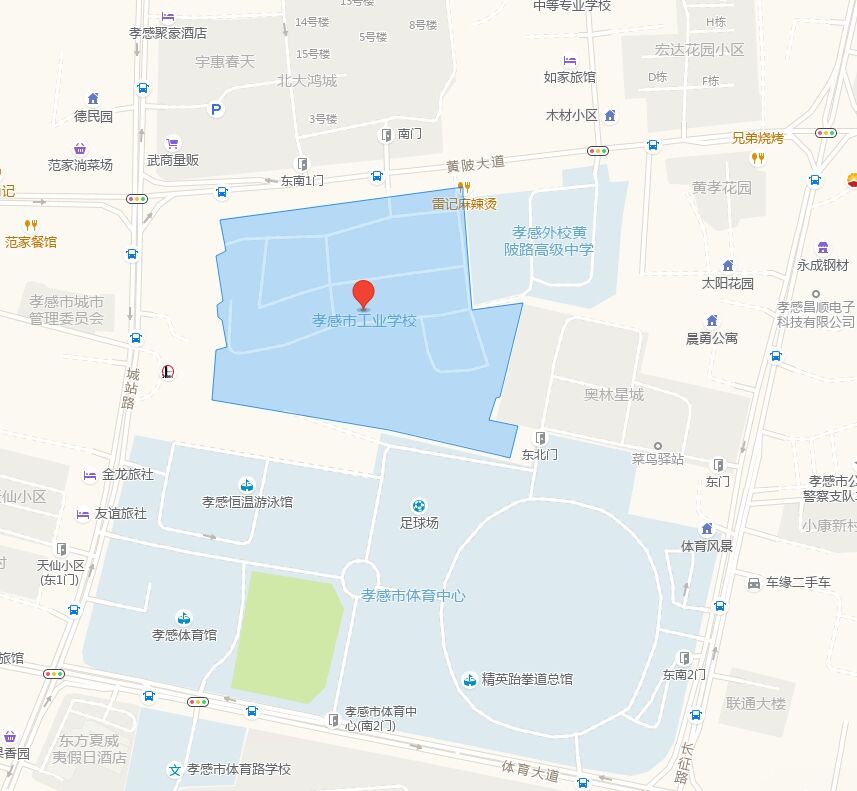 